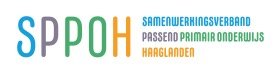 Aanvraagformulier TLV Aanvraagformulier TLV Aanvraagformulier TLV Aanvraagformulier TLV Leerling gegevensLeerling gegevensLeerling gegevensLeerling gegevensVoornamen leerlingGeb.datum:Tussenvoegsel / achternaamStraatHuisnummer: WoonplaatsPostcode: Gegevens ouder(s)/verzorger(s)Gegevens ouder(s)/verzorger(s)Gegevens ouder(s)/verzorger(s)Gegevens ouder(s)/verzorger(s)Naam ouder/verzorgerOuder/verzorger 1: Ouder/verzorger 1: Ouder/verzorger 2: Naam ouder/verzorgerOuder/verzorger heeft gezagJA   NEEJA   NEEJA   NEEE-mailadres ouder/verzorgerTelefoonnummerGegevens school Gegevens school Gegevens school Gegevens school Naam schoolBRIN nummer (Twee cijfers/twee letters/twee cijfers:) Contactpersoon schoolE-mailadres contactpersoonTelefoon contactpersoon Schooltype bao   sbo  so   bao   sbo  so   Doel aanvraagDoel aanvraagDoel aanvraagDoel aanvraag1e aanvraag TLV Verlenging TLV Nummer lopende TLV: Nummer lopende TLV: Einddatum: Wijziging bekostigingscategorie  Laag   midden   hoogLaag   midden   hoogZienswijze ouder(s)/verzorger(s)Zienswijze ouder(s)/verzorger(s)Zienswijze ouder(s)/verzorger(s)Zienswijze ouder(s)/verzorger(s)Er heeft voorafgaand aan de aanvraag overleg plaatsgevonden met de ouder(s)/verzorger(s).Er heeft voorafgaand aan de aanvraag overleg plaatsgevonden met de ouder(s)/verzorger(s).JA   NEEJA   NEEZienswijze ouder(s)/verzorger(s):(Verwijzing naar ondertekend MDO verslag is mogelijk)Zienswijze ouder(s)/verzorger(s):(Verwijzing naar ondertekend MDO verslag is mogelijk)Ondertekening aanvrager namens bevoegd gezagOndertekening aanvrager namens bevoegd gezagOndertekening aanvrager namens bevoegd gezagNaam bestuur Naam schoolNaam aanvrager Functie aanvragerPlaatsDatum Handtekening Ondertekening TLV aanvraag ouder(s)/verzorger(s)Ondertekening TLV aanvraag ouder(s)/verzorger(s)Ondertekening TLV aanvraag ouder(s)/verzorger(s)Naam ouder/verzorger Ouder/verzorger 1:Ouder/verzorger 2:Naam ouder/verzorger Akkoord TLV aanvraagJA   NEEJA   NEEIk heb kennisgenomen van de aanvraag in Onderwijs TransparantJA   NEEJA   NEEIk heb kennisgenomen van de bijlagen die worden meegestuurdJA   NEEJA   NEEPlaatsDatum Handtekening 